5A Oblique (Angled) Impact with a Plane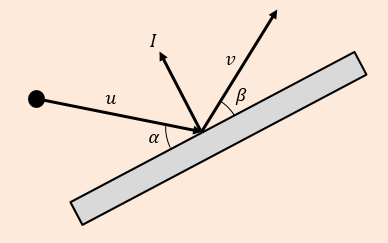 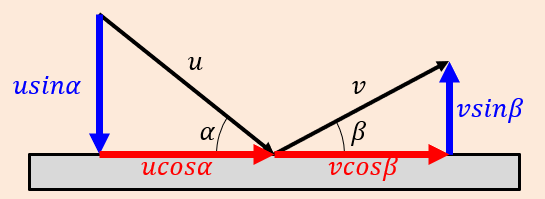 A smooth sphere  is moving on a smooth horizontal plane with speed  when it collides with a smooth fixed vertical wall. At the instant of collision the direction of motion of  makes an angle of  with the wall. The coefficient of restitution between  and the wall is . Find:The speed of  immediately after the collisionThe angle of deflection of A small smooth ball is falling vertically. The ball strikes a smooth plane which is inclined at an angle to the horizontal, where . Immediately before striking the plane, the ball has speed . The coefficient of restitution between the ball and the plane is . Find the speed of the ball immediately after the impact.A small smooth ball of mass 2kg is moving in the  plane and collides with a smooth fixed vertical wall which contains the    . The velocity of the ball just before impact is . The coefficient of restitution between the ball and the wall is . Find:The velocity of the ball immediately after the impactThe kinetic energy lost as a result of the impactThe angle of deflection of the ballExtra Q (not in book) to support Q11, 15 & 16 from 5AA smooth sphere S, of mass m, is moving with velocity 7𝒊 + 𝟐𝒋 when it collides with a smooth fixed vertical wall. After the collision the velocity of the sphere, S, is 3𝒊 – 3𝒋 Find the impulse exerted by the wall on the ball. Use the scalar product to find the coefficient of restitution between the sphere and the wall.Key Point: Remember that the scalar product can be used to break down vector velocities in given directions! Scalar multiply a velocity vector by the unit vector in a given direction to find the breakdown of the original velocity vector in the unit vector’s direction.